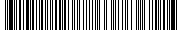 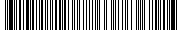 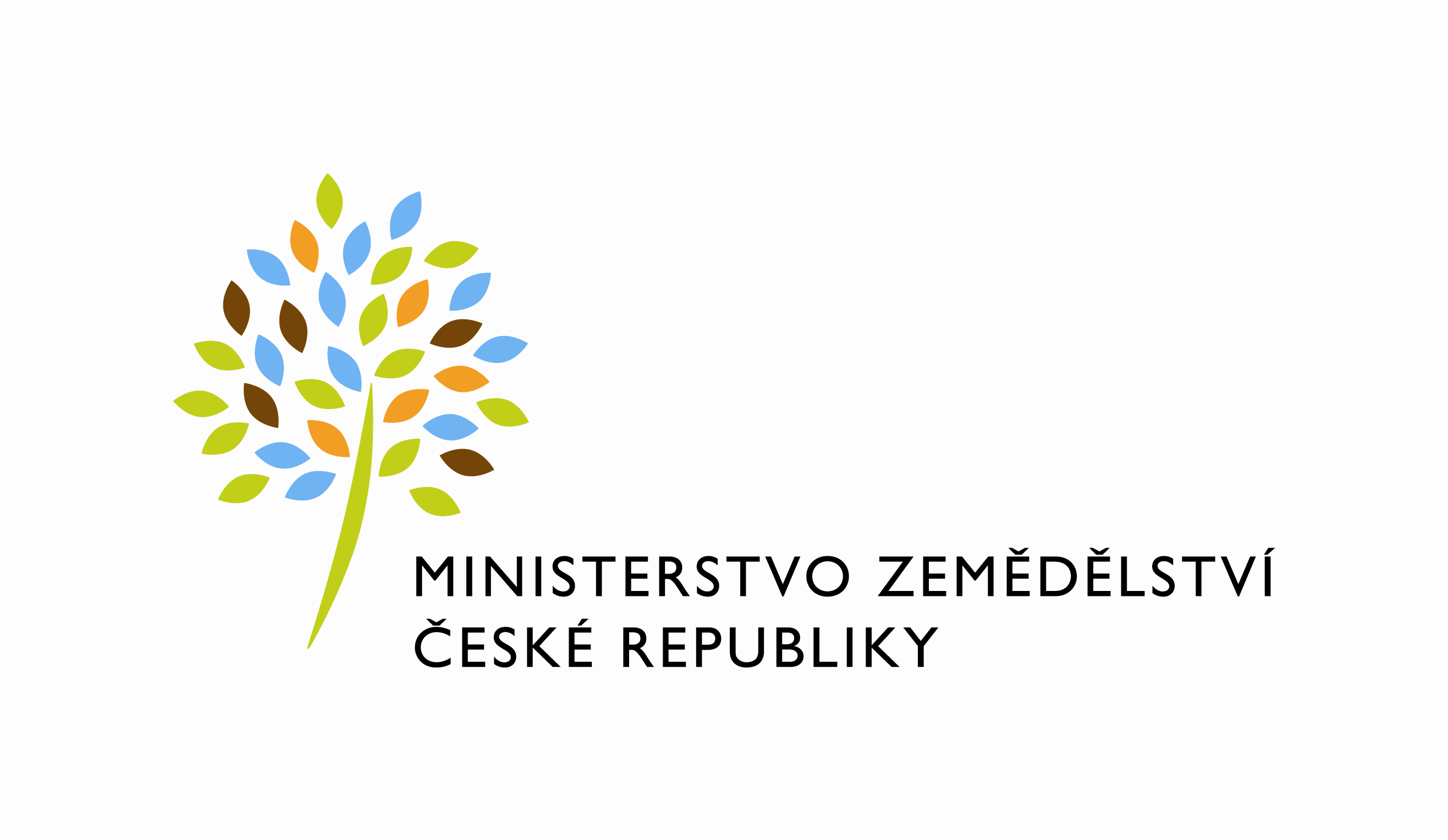  Požadavek na změnu (RfC) – Z36042a – věcné zadáníZákladní informaceStručný popis a odůvodnění požadavkuPopis požadavkuPředmětem PZ jsou úpravy fLPIS KNM, mobilní aplikace fLPIS KNM a WS související s novými dotačními tituly ZPT23 a GEN23.Řešení navazuje na stávající podobu kontrolního modulu a v maximální míře využívá současnou funkcionalitu. Je však nutné provést dílčí úpravy, navázání nových opatření a upravit rozhraní komunikující s IS SZIF. Dopady jsou jak do tlustého klienta, tak do mobilní část pro ÚHUL. Odůvodnění požadované změny (změny právních předpisů, přínosy)Požadavek souvisí s novými dotačními tituly vyplývajícími ze Strategického plánu MZe. Rizika nerealizaceBez provedených úprav nelze kontrolovat nové dotační tituly v rámci nové SZP a tedy nových nařízení vlády, čímž by byla ohrožena jedna ze základních složek systému IACS. Podrobný popis požadavkuPředmětem realizace jsou níže uvedené základní požadavky:Úpravy WS – rozhraní mezi fLPIS KNM a IS SZIF (SAP)Úpravy ve fLPIS KNM a mobilní aplikaciÚpravy exportů dat z fLPIS KNM a fLPISÚprava ve fLPIS – nabízení pouze způsobilých dřevin u habitatových stromůÚprava ve fLPIS a fLPIS KNM – kopírování identifikace PSK do schránkyÚprava ve fLPIS – založení návrhu na nové zařazení při existenci KNMDopady na IS MZe(V případě předpokládaných či možných dopadů změny na infrastrukturu nebo na bezpečnost je třeba si vyžádat stanovisko relevantních specialistů, tj. provozního, bezpečnostního garanta, příp. architekta.).PZ představuje sadu různých požadavků, které z hlediska technického nepředstavují žádné technologicky nové funkcionality. Jedná se o rozšíření existujících funkcí a webových služeb.Na provoz a infrastrukturuNejsou známé.Na bezpečnostNejsou známé.Na součinnost s dalšími systémyNejsou známé.Požadavky na součinnost AgriBus(Pokud existují požadavky na součinnost Agribus, uveďte specifikaci služby ve formě strukturovaného požadavku (request) a odpovědi (response) s vyznačenou změnou.)Žádné.Požadavek na podporu provozu naimplementované změny(Uveďte, zda zařadit změnu do stávající provozní smlouvy, konkrétní požadavky na požadované služby, SLA.)V rozsahu stávající smlouvy.Požadavek na úpravu dohledového nástroje(Uveďte, zda a jakým způsobem je požadována úprava dohledových nástrojů.)Žádný.Požadavek na dokumentaci* Dokument zpracován na základě požadavku [Ticket#3008304] Incident c. IM127486 - FLPIS-HR-001-PZ688V připojeném souboru je uveden rozsah vybrané technické dokumentace – otevřete dvojklikem:    Dohledové scénáře jsou požadovány, pokud Dodavatel potvrdí dopad na dohledové scénáře/nástroj. U dokumentů, které již existují, se má za to, že je požadována jejich aktualizace. Pokud se požaduje zpracování nového dokumentu namísto aktualizace stávajícího, uveďte toto explicitně za názvem daného dokumentu, např. „Uživatelská příručka – nový“.Provozně-technická dokumentace bude zpracována dle vzorového dokumentu, který je připojen – otevřete dvojklikem: xxx      Akceptační kritériaPlnění v rámci požadavku na změnu bude akceptováno, jestliže budou akceptovány dokumenty uvedené v tabulce výše v bodu 5, budou předloženy podepsané protokoly o uživatelském testování a splněna případná další kritéria uvedená v tomto bodu. Základní milníkyPřílohyPodpisová doložkaB – nabídkA řešení k požadavku Z36042Návrh konceptu technického řešení  Viz část A tohoto PZ, body 2 a 3, podrobněji – viz příloha č. 01Uživatelské a licenční zajištění pro ObjednateleV souladu s podmínkami smlouvy č. 391-2019-11150.Dopady do systémů MZeNa provoz a infrastrukturu(Pozn.: V případě, že má změna dopady na síťovou infrastrukturu, doplňte tabulku v připojeném souboru - otevřete dvojklikem.)     Na bezpečnostNávrh řešení musí být v souladu se všemi požadavky v aktuální verzi Směrnice systémové bezpečnosti MZe. Upřesnění požadavků směrnice ve vztahu k tomuto RfC:Na součinnost s dalšími systémySAPNa součinnost AgriBusNeNa dohledové nástroje/scénářeNeOstatní dopady(Pozn.: Pokud má požadavek dopady do dalších požadavků MZe, uveďte je také v tomto bodu.)ŽádnéPožadavky na součinnost Objednatele a třetích stran(Pozn.: K popisu požadavku uveďte etapu, kdy bude součinnost vyžadována.)Harmonogram plnění*/ Upozornění: Uvedený harmonogram je platný v případě, že Dodavatel obdrží objednávku do 31.03.2023. V případě pozdějšího data objednání si Dodavatel vyhrazuje právo na úpravu harmonogramu v závislosti na aktuálním vytížení kapacit daného realizačního týmu Dodavatele či stanovení priorit ze strany Objednatele.Pracnost a cenová nabídka navrhovaného řešenívčetně vymezení počtu člověkodnů nebo jejich částí, které na provedení poptávaného plnění budou spotřebovány(Pozn.: MD – člověkoden, MJ – měrná jednotka, např. počet kusů)PřílohyPodpisová doložkaC – Schválení realizace požadavku Z36042Specifikace plněníPožadované plnění je specifikováno v části A a B tohoto RfC. Dle části B bod 3.2 jsou pro realizaci příslušných bezpečnostních opatření požadovány následující změny:Uživatelské a licenční zajištění pro Objednatele (je-li relevantní):Požadavek na součinnost(V případě, že má změnový požadavek dopad na napojení na SIEM, PIM nebo Management zranitelnosti dle bodu 1, uveďte také požadovanou součinnost Oddělení kybernetické bezpečnosti.)Harmonogram realizacePracnost a cenová nabídka navrhovaného řešenívčetně vymezení počtu člověkodnů nebo jejich částí, které na provedení poptávaného plnění budou spotřebovány(Pozn.: MD – člověkoden, MJ – měrná jednotka, např. počet kusů)PosouzeníBezpečnostní garant, provozní garant a architekt potvrzují svým podpisem za oblast, kterou garantují, správnost specifikace plnění dle bodu 1 a její soulad s předpisy a standardy MZe
a doporučují změnu k realizaci. (Pozn.: RfC se zpravidla předkládá k posouzení Bezpečnostnímu garantovi, Provoznímu garantovi, Architektovi, a to podle předpokládaných dopadů změnového požadavku na bezpečnost, provoz, příp. architekturu. Koordinátor změny rozhodne, od koho vyžádat posouzení dle konkrétního případu změnového požadavku.)SchváleníSvým podpisem potvrzuje požadavek na realizaci změny:(Pozn.: Oprávněná osoba se uvede v případě, že je uvedena ve smlouvě.)VysvětlivkyID PK MZe:725Název změny:Úpravy KNM 2023Úpravy KNM 2023Úpravy KNM 2023Úpravy KNM 2023Datum předložení požadavku:Datum předložení požadavku:Požadované datum nasazení:Kategorie změny:Normální       Urgentní  Priorita:Vysoká    Střední     Nízká Oblast:Aplikace         Zkratka: fLPIS/LPISOblast:Aplikace         Typ požadavku: Legislativní    Zlepšení    Bezpečnost Oblast:Infrastruktura  Typ požadavku:Nová komponenta    Upgrade   Bezpečnost    Zlepšení    Obnova  RoleJméno Organizace /útvarTelefonE-mailŽadatel:Václav Tomášek16211221812330vaclav.tomasek@mze.czMetodický garant:Václav Tomášek16211221812330vaclav.tomasek@mze.czVěcný garant:Václav Lidický16210221814555vaclav.lidicky@mze.czOdborný garant SZIFOndřej KrymSZIF_________ondrej.krym@szif.czKoordinátor změny:Václav Krejčí11151221812149vaclav.krejci@mze.czPoskytovatel/Dodavatel:xxxO2ITS_________xxxSmlouva č.:S2019-0043; DMS 391-2019-11150KL:HR-001IDDokumentFormát výstupu (ano/ne)Formát výstupu (ano/ne)Formát výstupu (ano/ne)GarantIDDokumentel. úložištěpapírCDGarantAnalýza navrhnutého řešeníANO*NENEDokumentace dle specifikace Závazná metodika návrhu a dokumentace architektury MZeANONENETestovací scénář, protokol o otestováníANONENEUživatelská příručkaANONENEVěcný garantProvozně technická dokumentace (systémová a bezpečnostní dokumentace)ANONENEOKB, OPPTZdrojový kód a měněné konfigurační souboryANONENEWebové služby + konzumentské testyANONENEDohledové scénáře (úprava stávajících/nové scénáře)NENENEMilníkTermínZahájení realizaceUveřejnění objednávky v registru smluvUkončení realizace30.6.2023IDNázev přílohy---------------------------------------------------------------------------------------------------------------------------Za resort MZe:Jméno:Podpis:Metodický garantVáclav TomášekKoordinátor změny:Václav KrejčíID PK MZe:725Č.Oblast požadavkuPředpokládaný dopad a navrhované opatření/změnyŘízení přístupu 3.1.1. – 3.1.6.Bez dopaduDohledatelnost provedených změn v datech 3.1.7.Bez dopaduCentrální logování událostí v systému 3.1.7.Bez dopaduŠifrování 3.1.8., Certifikační autority a PKI 3.1.9.Bez dopaduIntegrita – constraints, cizí klíče apod. 3.2.Bez dopaduIntegrita – platnost dat 3.2.Bez dopaduIntegrita - kontrola na vstupní data formulářů 3.2.Bez dopaduOšetření výjimek běhu, chyby a hlášení 3.4.3.Bez dopaduPráce s pamětí 3.4.4.Bez dopaduŘízení - konfigurace změn 3.4.5.Bez dopaduOchrana systému 3.4.7.Bez dopaduTestování systému 3.4.9.Bez dopaduExterní komunikace 3.4.11.Bez dopaduMZe / Třetí stranaPopis požadavku na součinnostSZIF/SAPSoučinnost při testování a akceptaci PZPopis etapyTermín */Nasazení do produkce30.6.2023Dokumentace EA, akceptace30.9.2023Oblast / rolePopisPracnost v MD/MJv Kč bez DPHv Kč s DPHViz cenová nabídka v příloze č.02106,375 946 737,501 145 552,38Celkem:Celkem:106,375 946 737,501 145 552,38IDFormát (CD, listinná forma)01TS_725_PZ_fLPIS_KNM_v7.3_revJB.pdfListinná forma02Cenová nabídkaListinná forma03Detailní rozpadE-mailemNázev DodavateleJméno oprávněné osobyPodpisO2 IT Services s.r.o.xxxID PK MZe:725Č.Oblast požadavkuRealizovat(ano  / ne )Upřesnění požadavkuŘízení přístupu 3.1.1. – 3.1.6.---------------------------------------------------Dohledatelnost provedených změn v datech 3.1.7.---------------------------------------------------Centrální logování událostí v systému 3.1.7.---------------------------------------------------Šifrování 3.1.8., Certifikační autority a PKI 3.1.9.--------------------------------------------------- Integrita – constraints, cizí klíče apod. 3.2.---------------------------------------------------Integrita – platnost dat  3.2.---------------------------------------------------Integrita - kontrola na vstupní data formulářů 3.2.---------------------------------------------------Ošetření výjimek běhu, chyby a hlášení 3.4.3.---------------------------------------------------Práce s pamětí 3.4.4.---------------------------------------------------Řízení - konfigurace změn 3.4.5.---------------------------------------------------Ochrana systému 3.4.7.---------------------------------------------------Testování systému 3.4.9.---------------------------------------------------Externí komunikace 3.4.11.---------------------------------------------------Útvar / DodavatelPopis požadavku na součinnostOdpovědná osobaSZIF/SAPSoučinnost při testování a akceptaci PZKoordinátor změnyPopis etapyTermínNasazení do produkce30.6.2023Dokumentace EA, akceptace30.9.2023Oblast / rolePopisPracnost v MD/MJv Kč bez DPH:v Kč s DPH:Viz cenová nabídka v příloze č.02106,375 946 737,501 145 552,38Celkem:Celkem:106,375 946 737,501 145 552,38RoleJménoPodpis/MailBezpečnostní garantOldřich ŠtěpánekProvozní garantAleš ProšekArchitektPavel PetrRoleJménoPodpisŽadatelVáclav TomášekVěcný garantVáclav LidickýOdborný garant SZIFOndřej KrymKoordinátor změnyVáclav KrejčíOprávněná osoba dle smlouvyVladimír Velas